NÁRODNÁ RADA SLOVENSKEJ REPUBLIKYII. volebné obdobieČíslo: 901/2001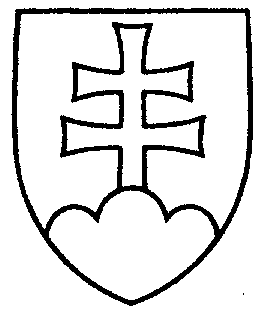 1528UZNESENIENÁRODNEJ RADY SLOVENSKEJ REPUBLIKYzo 4. júla 2001k vládnemu návrhu zákona o samospráve vyšších územných celkov a o zmene a doplnení niektorých zákonov (zákon o samosprávnych krajoch) – tlač 958	Národná  rada  Slovenskej  republiky	po prerokovaní vládneho návrhu zákona o samospráve vyšších územných celkov a o zmene a doplnení niektorých zákonov (zákon o samosprávnych krajoch) – tlač 958, v druhom a treťom čítaní s c h v a ľ u j e	vládny návrh zákona o samospráve vyšších územných celkov a o zmene a doplnení niektorých zákonov (zákon o samosprávnych krajoch), v znení schválených pozmeňujúcich a doplňujúcich návrhov zo spoločnej správy výborov (tlač 958a) a pozmeňujúcich a doplňujúcich návrhov poslancov z rozpravy.Jozef  M i g a š  v. r.predseda Národnej rady Slovenskej republikyOverovatelia:Jozef  K u ž m a   v. r.Dušan  Š v a n t n e r   v. r.